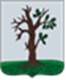 Российская ФедерацияБРЯНСКАЯ ОБЛАСТЬСОВЕТ НАРОДНЫХ ДЕПУТАТОВ СТАРОДУБСКОГО МУНИЦИПАЛЬНОГО ОКРУГАРЕШЕНИЕот   30.06.2022г. № 244г. СтародубО назначении общественных обсуждений по проектам генерального плана и правил землепользования и застройки Стародубского муниципального округа Брянской областиВ соответствии с Градостроительным кодексом Российской Федерации, Федеральным законом от 06.10.2003 № 131-ФЗ «Об общих принципах организации местного самоуправления в Российской Федерации», Уставом Стародубского муниципального округа Брянской области, положением «Об организации и проведении общественных обсуждений по вопросам градостроительной деятельности на территории Стародубского муниципального округа Брянской области», утвержденным решением Совета народных депутатов Стародубского муниципального округа  Брянской области от 22.03.2022 года № 207, Совет народных  депутатов Стародубского муниципального округа Брянской области  решил:1. Назначить общественные обсуждения по проектам генерального плана и правил землепользования и застройки Стародубского муниципального округа Брянской области, включающим в себя перечень карт,  разработанных в соответствии с Градостроительным кодексом Российской Федерации, Федеральным законом от 06.10.2003 № 131-ФЗ «Об общих принципах организации местного самоуправления в Российской Федерации». 2. Провести общественные обсуждения по проектам генерального плана и правил землепользования и застройки Стародубского муниципального округа Брянской области в населенных пунктах:  г. Стародуб, с. Азаровка, с. Алейниково, с. Алефин, с. Артюшково, п. Барбино, д. Басихин, д. Березовка, д. Берновичи, пос. Берновичский, п. Бродок, д. Буда Корецкая, с. Буда-Понуровская, д. Бучки, п. Васильевка, п. Васильевка, п. Вербовка, д. Вишенки, п. Водотище, п. Волна, пос. Вольный, с. Воронок, п. Ворчаны, д. Выстриково, д.Вязовск, д. Газуки, с.Галенск, пос. Галещина, с.Гарцево, д. Голибисово, д. Горислово, пос. Горный, д. Гриденки, п. Гудковский, п. Гусли, с. Дареевичи, с. Дедов, пос. Дедюки, с. Демьянки, п. Десятуха, п. Днепровка, с. Дохновичи, х. Друговщина, п. Дубняки, п. Дубрава, с. Елионка, с. Еремин, п. Желанный, пос. Желтая Акация, пос. Жеча, п. Заболотье, с. Занковка, с. Запольские Халеевичи, п. Зеленый Гай, п. Иванчиков, д.Ильбово, д. Истровка, х. Каменчуковка, д. Камень, с. Картушин, п. Кирпичики, с. Ковалево, п. Ковалевщина, с. Колодезки, д. Коробовщина, х. Коровченка, с. Крапивна, п. Красиловка, п.Красная Звезда, п. Красный, п. Круглое, с. Крутая Буда, д. Крюков, п. Кудрявцев, п. Кулики, с. Курковичи, с. Левенка, п. Липица, с. Литовск, с. Логоватое, с. Ломаковка, с. Лужки, п. Луканичи, пос. Ляды,   д. Мадеевка, п. Май, д. Макаровка, п. Малиновка, д. Малышкин, д. Мацковка, д. Меженики, с. Меленск, с. Мереновка, п. Мирный, с.Михайловск, с. Мишковка, с. Мохоновка, д. Мытничи, д. Невзорово, д. Невструево, с. Нижнее, х. Новенький, с. Новое Село, с. Новомлынка, п. Новополье, д. Обуховка, п. Озерище, д. Озерное, с. Осколково, с. Остроглядово, с. Пантусов, п. Первомайский, д.Пестриково,                  с. Печеники, х. Плоцкое, пос. Победа, д. Покослово, п. Поляны, с. Понуровка,                д. Приваловка, д. Прокоповка, с. Пролетарск, с. Пятовск, п. Раздолье, с.Решетки, с. Рябцево, д. Савенки, д. Садовая, с. Селище, с. Сергеевск, д. Случок, д. Соколовка, с. Солова, с. Старые Халеевичи, с. Степок, п. Стодолы, с.Стратива, д. Суховерхово, с. Суходолье, с. Тарасовка, д. Тютюри, д. Хомутовка, п. Червоный Яр, д. Човпня, с. Чубковичи, д.Шершевичи, с. Шкрябино, д. Шняки, с. Ярцево, с. Яцковичи, с 07.07.2022г. по 08.08.2022г. по следующим этапам: а) оповещение о начале общественных обсуждений (приложение№ 1); б) размещение проектов генерального плана и правил землепользования и застройки Стародубского муниципального округа Брянской области на официальном сайте администрации Стародубского муниципального округа в сети Интернет по адресу:  http://www. adminstarrayon.ru/. и открытие экспозиции; в) проведение экспозиции; г) подготовка и оформление протокола общественных обсуждений; д)подготовка и опубликование заключения о результатах общественных обсуждений.3. Открыть экспозицию по проектам генерального плана и правил землепользования и застройки Стародубского муниципального округа Брянской области с 07.07.2022г. по 08.08.2022г, по адресу: 243240, Брянская обл., г. Стародуб, пл. Советская, д.2а.График (режим) работы экспозиции:понедельник  - 8.30 - 17.45;вторник          - 8.30 - 17.45;среда	             - 8.30 - 17.45;четверг           - 8.30 - 17.45;пятница - 8.30 - 16.30;обед 	 - 13.00-14.00.суббота, воскресенье - выходные дни.Прием и консультации посетителей экспозиции проводить по адресу: 243240, Брянская обл., г. Стародуб, пл. Советская, д.2а, в кабинете 33.Контактный телефон, для справок: 8(48348) 2-24-93 (контактное лицо –Кравченко Ольга Витальевна).4. Участниками общественных обсуждений являются граждане, постоянно проживающие на территории Стародубского муниципального округа Брянской области, правообладатели находящихся в границах этой территории земельных участков и (или) расположенных на них объектов капитального строительства, а также правообладатели помещений, являющихся частью указанных объектов капитального строительства.Участники общественных обсуждений в целях идентификации представляют сведения о себе (фамилию, имя, отчество (при наличии), дату рождения, адрес места жительства (регистрации) - для физических лиц; наименование, основной государственный регистрационный номер, место нахождения и адрес - для юридических лиц) с приложением документов, подтверждающих такие сведения. Участники общественных обсуждений, являющиеся правообладателями соответствующих земельных участков и (или) расположенных на них объектов капитального строительства и (или) помещений, являющихся частью указанных объектов капитального строительства, также представляют сведения соответственно о таких земельных участках, объектах капитального строительства, помещениях, являющихся частью указанных объектов капитального строительства, из Единого государственного реестра недвижимости и иные документы, устанавливающие или удостоверяющие их права на такие земельные участки, объекты капитального строительства, помещения, являющиеся частью указанных объектов капитального строительства.5. Создать организационный комитет для подготовки и проведения общественных обсуждений в составе: 5.1.Подольный Александр Владимирович– глава администрации Стародубского муниципального округа Брянской области (председатель организационного комитета);5.2.Ермольчик Юлия Николаевна- первый заместитель главы администрации Стародубского муниципального округа Брянской области (по согласованию);5.3.Логвинова Виктория Юрьевна- начальник отдела строительства, архитектуры, транспорта и ЖКХ администрации  Стародубского муниципального округа Брянской области(по согласованию);5.4.Рубайло Наталья Николаевна начальник отдела юридической и кадровой работы администрации Стародубского муниципального округа Брянской области (по согласованию);5.5.Гилева Наталья Александровна- Врио председателя комитете по управлению муниципальным имуществом администрации  Стародубского муниципального округа Брянской области(по согласованию);5.6.Кравченко Ольга Витальевна – заведующая сектором архитектуры отдела строительства, архитектуры, транспорта и ЖКХ администрации  Стародубского муниципального округа Брянской области (секретарь оргкомитета).6. Администрации Стародубского муниципального округа Брянской области в 2-х дневный срок после принятия настоящего решения назначить ответственное должностное лицо администрации Стародубского муниципального округа Брянской области, осуществляющее организационное и материально-техническое обеспечение деятельности оргкомитета по организации и проведению общественных обсуждений. Письменные предложения участников общественных обсуждений направляются в  организационный комитет по адресу: 243240, Брянская обл., г. Стародуб, пл. Советская, д.2а, в кабинете 33, при личном обращении или посредством почтового отправления, или на электронную почту:stadmo2008@yandex.ru. Письменные предложения участников общественных обсуждений могут быть направлены посредством записи в книге (журнале) учета посетителей экспозиции, которая находится, 243240, Брянская обл., г. Стародуб, пл. Советская, д.2а.Письменные предложения участников общественных обсуждений направляются  с 07.07.2022г. по 08.08.2022г.7. Разместить проекты генерального плана и правил землепользования и застройки Стародубского муниципального округа Брянской области на официальном сайте администрации Стародубского муниципального округа Брянской области по адресу: http://www. adminstarrayon.ru/.8. Оповещение о начале общественных обсуждений дополнительно разместить на сайте Совета народных депутатов Стародубского муниципального округа в сети Интернет по  адресу: https://www.стародубский-совет.рф,  а также  в газете «Стародубский вестник».9. Настоящее решение вступает в силу с момента его официального опубликования.
Глава Стародубского муниципального округа                                                             Н.Н.Тамилин  Приложение№1 УтвержденоРешением Совета народных депутатов Стародубского муниципального округа  от 30.06.2022г. № 244Оповещение о начале общественных обсужденийНа общественные обсуждения представляется проект:ГЕНЕРАЛЬНОГО ПЛАНА И ПРАВИЛ ЗЕМЛЕПОЛЬЗОВАНИЯ И ЗАСТРОЙКИ СТАРОДУБСКОГО МУНИЦИПАЛЬНОГО ОКРУГА БРЯНСКОЙ ОБЛАСТИ                                   (наименование проекта).Общественные обсуждения   проводятся   в   порядке,   установленном   статьями   5.1 и 28 Градостроительного кодекса Российской Федерации и Положением об организации и проведении общественных обсуждений по вопросам градостроительной деятельности в Стародубском муниципальном округе Брянской области______________________________________________________________________                                            муниципальном образовании.  Орган, уполномоченный на проведение общественных обсуждений:     Администрация Стародубского муниципального округа Брянской области Срок проведения общественных обсуждений – с 07.07.2022г. по 08.08.2022г. Информационные материалы по теме общественных обсуждений представлены на экспозиции по адресу:  Брянская обл., г. Стародуб, пл. Советская, д.2а. Экспозиция открыта с 07.07.2022 г (дата открытия экспозиции) по  08.08.2022г.(дата закрытия   экспозиции). Часы работы экспозиции:      понедельник   - 8.30 - 17.45;вторник          - 8.30 - 17.45;среда	            - 8.30 - 17.45;четверг           - 8.30 - 17.45;пятница	  - 8.30 - 16.30;обед 	 - 13.00-14.00.суббота, воскресенье - выходные дни.Прием и консультации посетителей  по теме общественных обсуждений осуществляются  по адресу Брянская обл., г. Стародуб, пл. Советская, д.2а, каб.33, тел.8(48348)2-24-93В период общественных обсуждений участники общественных обсуждений имеют право                  вносить свои предложения и замечания,  касающиеся обсуждаемого проекта в срок с 07.07.2022г. до 08.08.2022 г.   Письменные предложения участников общественных обсуждений могут быть направлены посредством записи в книге (журнале) учета посетителей экспозиции, которая находится, 243240, Брянская обл., г. Стародуб, пл. Советская, д.2а.     Письменные предложения участников общественных обсуждений направляются в  организационный комитет по адресу: 243240, Брянская обл., г. Стародуб, пл. Советская, д.2а, в кабинете 33, при личном обращении или посредством почтового отправления, или на электронную почту:stadmo2008@yandex.ru. Информационные материалы по проекту:  Генерального плана и правил землепользования и застройки Стародубского муниципального округа Брянской области  Размещены на сайте администрации Стародубского муниципального округа Брянской области по адресу: http://www. adminstarrayon.ru/.         